БІЛОЦЕРКІВСЬКА МІСЬКА РАДАКИЇВСЬКОЇ ОБЛАСТІР І Ш Е Н Н Явід 25 травня  2017 року                                                                      № 828-32-VIIПро затвердження технічної документації із землеустрою щодо встановлення (відновлення) меж земельної ділянки в натурі (на місцевості) та передачу земельної ділянки комунальної власності в оренду приватному підприємству «МЕДЕЯ»Розглянувши заяву юридичної особи, технічну документацію із землеустрою щодо встановлення (відновлення) меж земельної ділянки в натурі (на місцевості), протокол постійної комісії з питань  земельних відносин та земельного кадастру, планування території, будівництва, архітектури, охорони пам’яток, історичного середовища та благоустрою від 04 квітня 2017 року № 82, відповідно до ст.ст.12,93, 122, 123, ч. 14 ст. 186  Земельного кодексу України, ч.5 ст. 16 Закону України «Про Державний земельний кадастр», Закону України «Про оренду землі»,  пункту 34 ч. 1 ст. 26  Закону України «Про місцеве самоврядування в Україні», ст. 55 Закону України «Про землеустрій», Інструкції про встановлення (відновлення) меж земельних ділянок в натурі (на місцевості) та їх закріплення межовими знаками затвердженої Наказом Державного комітету України із земельних ресурсів від 18 травня 2010 року за № 376,  міська рада вирішила:         1. Затвердити технічну документацію із землеустрою щодо встановлення (відновлення) меж земельної ділянки в натурі (на місцевості) та передати  земельну ділянку комунальної власності в оренду приватному підприємству «МЕДЕЯ» під розміщення адміністративного корпусу та виробничих приміщень за адресою: вулиця Івана Кожедуба,359 площею 0,3570 га (з них: капітально одно та двоповерхова – 0,0430 га, капітальна трьох і більше поверхова – 0,0303 га, під спорудами – 0,0273 га,  під  проїздами, проходами та площадками – 0,2564 га) строком на 10 (десять) років, за рахунок земель населеного пункту м. Біла Церква. Кадастровий номер: 3210300000:08:010:0007.         2. Особі, зазначеній в цьому рішення, укласти та зареєструвати у встановленому порядку договір оренди землі.3. Контроль за виконанням цього рішення покласти на постійну комісію з питань  земельних відносин та земельного кадастру, планування території, будівництва, архітектури, охорони пам’яток, історичного середовища та благоустрою.Міський голова	                  Г.А. Дикий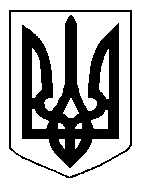 